					Kupní smlouvaUzavřena v souladu s ustanovením § 2079 s násl. Zákona č. 89/2012 Sb., občanský zákoníkNíže uvedeného dne, měsíce a roku smluvní stranyLevenhuk Optics s.r.o.V Chotejně 701/7-A102 00 Praha 102IČ: 24204668DIČ:CZ24204668Zastoupená: p. Patrikem Meciarem(dále jen „prodávající“) na straně jednéaStřední odborná škola, Šumperk, Zemědělská 3Zemědělská 3, 787 01 ŠumperkIČ: 00852384DIČ: CZ00852384Zastoupená: Ing. Bc. Janem Sýkorou – ředitelem školy(dále jen „kupující“) na straně druhéUzavírají na základě vzájemného konsenzu tuto				kupní smlouvu				Článek I.				Předmět smlouvyProdávající se zavazuje odevzdat kupujícímu objednané zboží:  Stereomikroskop MAGUS Stereo 8B   15 ks…..15.990 Kč/1 ks = 239.850,- KčProdávající dodá kupujícímu dle cenové nabídky zboží, uvedené v článku I. a umožní mu nabýt vlastnické právo k předmětu smlouvy. Kupující se zavazuje věc převzít a zaplatit prodávajícímu kupní cenu sjednanou v článku II. této smlouvy.Termín předání kompletní zakázky prodávajícím kupujícímu je stanoven nejpozději do 30.6.2024.Článek II.Vlastnická práva a přechod nebezpečíVlastnické právo k dodanému zboží nabývá kupující v okamžiku zaplacení kupní ceny.Kupující převezme zboží v sídle školy.Nebezpečí nahodilé zkázy nebo škody na zboží přechází na kupujícího v době, kdy kupující převezme zboží od prodávajícího.Článek III.Kupní cenaKupní cena dodávaného zboží bez DPH je ve výši 239.850,- Kč včetně 21% DPH.K výše uvedené kupní ceně mohou být připočteny náklady za dopravné a balné, pokud je dodavatel vykáže.Na úhradu kupní ceny bude kupujícímu vystavena prodávajícím zálohová faktura. Kupující je povinen tuto fakturu uhradit na účet prodávajícího nejpozději do data splatnosti, které je uvedeno na faktuře. Prodávající je povinen po úhradě zálohové faktury zaslat kupujícímu konečnou vyúčtovací fakturu s odpočtem zálohy.Článek IV.Odpovědnost za vadyProdávající odpovídá za vady věci nebo zboží, kterou měla věc nebo zboží při převzetí.Kupující prohlašuje, že si věc nebo zboží, které je předmětem koupě řádně prohlédl a shledal ji funkční a v souladu s účelem použití.Případná reklamace se bude řešit v souladu s příslušným reklamačním řádem.Článek V.Platnost smlouvyTato smlouva nabývá platnosti a účinnosti dnem jejího podpisu smluvními stranami.Článek VI.Závěrečná ujednáníVztahy mezi stranami této smlouvy se řídí platným právním řádem České republiky, zejména zákonem č. 89/2012 Sb., občanský zákoník, v platném znění.Kupující je povinen neprodleně po podpisu smlouvy oběma stranami provést vložení smlouvy do Registru smluv Ministerstva vnitra ČR v souladu se zákonem 340/2015 Sb.Tato smlouva se vyhotovuje ve dvou stejnopisech v českém jazyce, každá ze dvou smluvních stran obdrží jeden stejnopis.Jakékoli změny nebo doplňky této smlouvy je možné provádět pouze písemně, a to se souhlasem obou smluvních stran.Smluvní strany prohlašují, že si smlouvu přečetly a s jejím obsahem souhlasí. Smluvní strany prohlašují, že tuto smlouvu uzavírají ze své vážné a svobodné vůle, nikoliv v tísni nebo za nápadně nevýhodných podmínek. Na důkaz výše uvedeného prohlášení připojují zástupci obou smluvních stran své podpisy.V Šumperku dne 14.6.2024				V Šumperku dne 14.6.2024……………………………………..				………………………………………Kupující							prodávající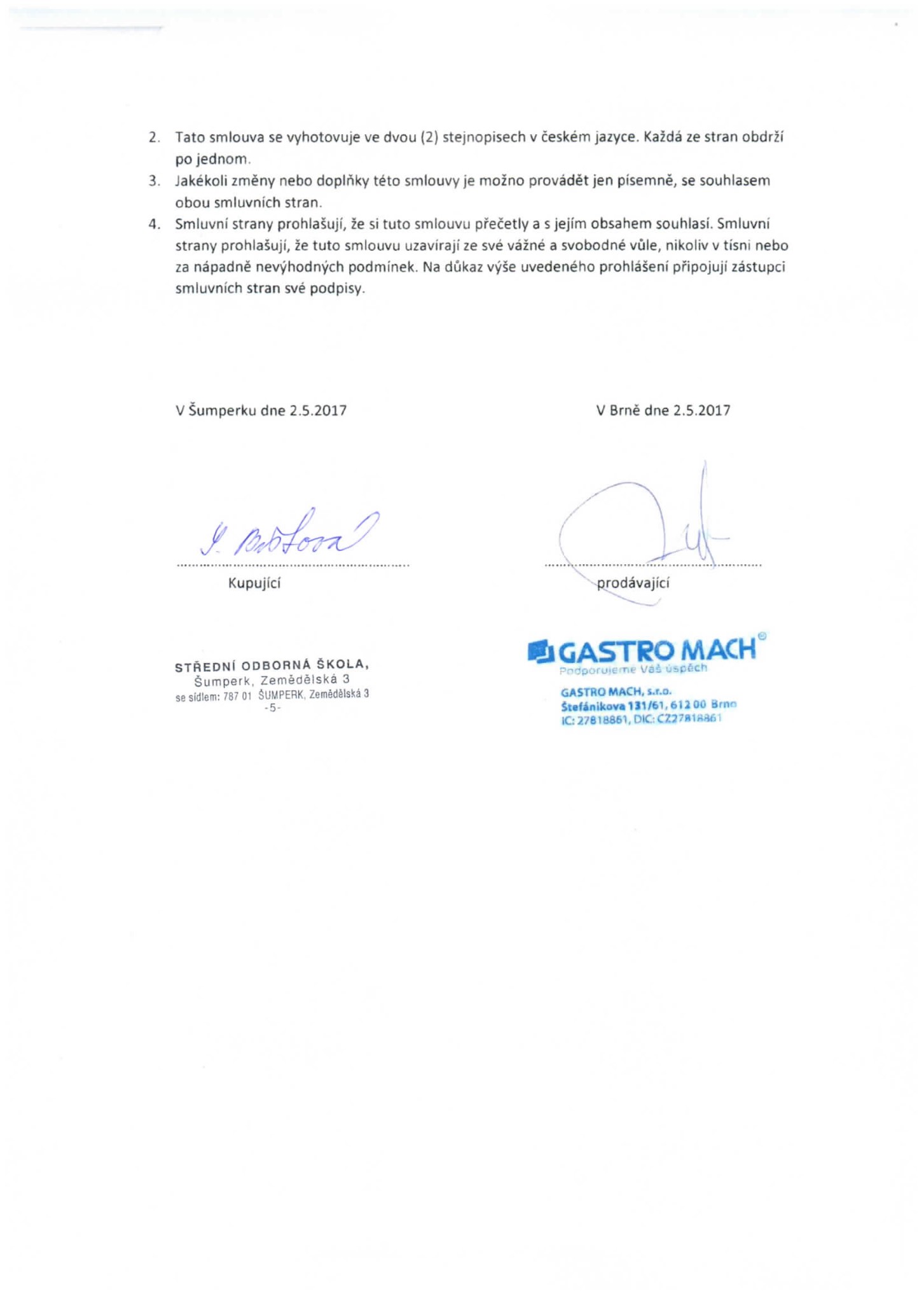 